Құттықтаймыз!!!   Зеренді ауданы, Қызылсая орта мектебінде талмай, қажырлы еңбек етіп, бар білімін шәкірттерге арнап жатқан ұстаз деген ұлы есімге әбден лайық қазақ тілі мен әдебиеті пәнінің мұғалімі және біздің балаларымыздың сынып жетекшісі Бегалина Райхан Тоқсанбайқызын  12 ақпан күні мерейлі 55 жасқа толуымен  шын жүректен құттықтаймыз! Сонау 1965 жылы  Ақмола облысы, Зеренді ауданы, Баратай ауылында дүниеге келген білікті маман бүгінде ел ағасы Қызылсая ауылының тумасы Мырзағали Бегалинмен екі ұлды тәрбиелеп, үлгі болар жанұя ретінде танымал. Қажырлы еңбегі мен құдай берген қабілет-қарымының арқасында небір биік белестерді бағындыра білетін білікті ұстаз еңбек жолында өсіп, ұжым мен шәкірттерінің арасында зор құрметке ие болып, өзінің жарқын бейнесін танытып жүрген ұстаз екені жасырын емес. Талай шәкірттері аудан, облыс, республика көлеміндегі сайыстардың жүлдегерлері. Пәні бойынша да оқушылары 100 пайыздық кқрсеткіштерді көрсетуде. Сол себепті біздің баларымыздың осындай ұстазы, білікті сынып жетекшісі барына қуанышытымыз. Сіздің бойыңызда көшбасшылық қасиетпен қатар қарапайымдылық  мен мейірімділік ерекше үйлесімділікпен кездеседі. Біздің балаларымыздың  өмірі үлкен өзен іспетті, сіздің қайығызыдың қиындықтардан жеңіл өтіп, біздің балаларымызға деген махаббат иірімінде басқаруын жоғалтпай, бақыт сарқырамасына жетуіңізді тілейміз! 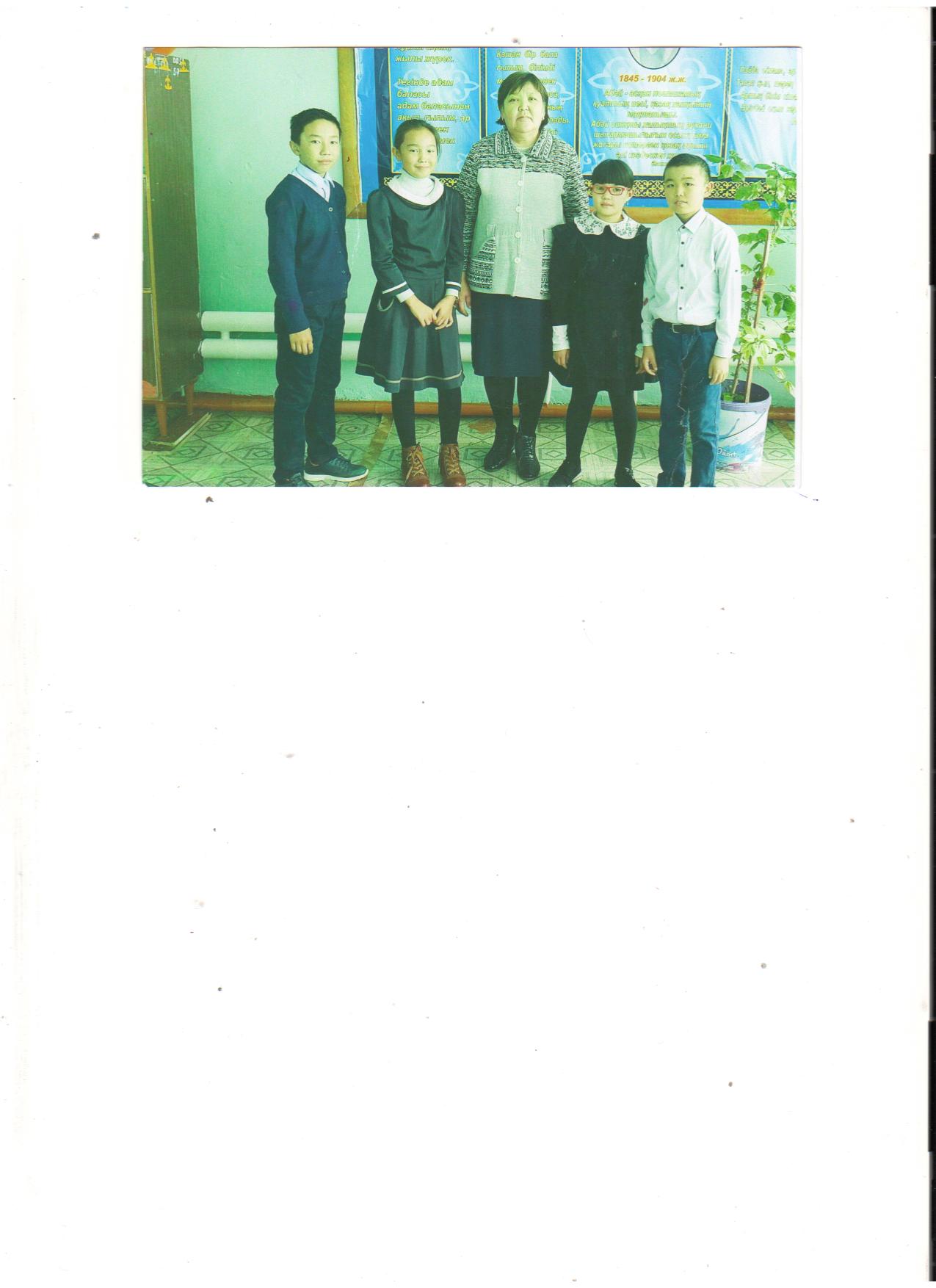 Алғы күннен күтер әркім жақсы үміт,Келе берсін сізге ылғи бақ күліп.Шаттықпенен көріп таңның арайын, Жаратушы төксін игі жақсылық.55 – мерейлі жас сіз үшін,Еңбегіңіз еселенсін ел үшін.Әлі талай қызықтарға кенеліп,Бұл өмірдің көріңіз тек жеңісін.!Ізгі тілекпен: Зеренді ауданы, Қызылсая орта мектебінің 7 сынып оқушылары мен ата-аналары.